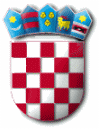 REPUBLIKA HRVATSKAZADARSKA ŽUPANIJAOPĆINA GRAČACOPĆINSKO VIJEĆEKLASA: 021-05/19-01/1URBROJ: 2198/31-02-19-5U Gračacu, 24. siječnja 2019. g.ZAPISNIK13. sjednice Općinskog vijeća Općine Gračac održane 24. siječnja 2019. g. s početkom u 16,00 sati u općinskoj vijećnici. Po pozivu predsjednika Općinskog vijeća Tadije Šišić Bojana Fumić poimenično proziva vijećnike radi utvrđivanja kvoruma. NAZOČNI: Tadija Šišić, Ružica Tulumović, Viktor Kupčak, Berislav Crepulja, Kata Brčina, Ivana Tomić, Milorad Stanisavljević, Goran Đekić, Nebojša Rađenović, Slavica Miličić. NENAZOČNI: Momir Japundžić (nenazočan pri prozivanju, a nazočan naknadno, od 3. točke dnevnog reda), Tomo Delač, Rade Dubajić.Pri prozivanju je nazočno 10 od 13 vijećnika, stoga postoji kvorum za pravovaljano održavanje sjednice.OSTALI NAZOČNI: općinska načelnica Nataša Turbić sa zamjenicima Rajkom Rađenović i Robertom Jukom, pročelnica Jedinstvenog upravnog odjela Općine Gračac Bojana Fumić te službenici Anka Šulentić i Ignjac Petrović, direktor „Gračac čistoća“ d.o.o. i „Gračac vodovod i odvodnja“ d.o.o. Marko Gale.Predsjednik otvara aktualni sat u 16, 10.Ivana Tomić: već nekoliko dana tu kod zgrade općine do škola i vrtića je slabo  očišćeno, jako se teško mimoiđu auti. Slavica Miličić: vezano uz strategiju razvoja Općine Gračac, mnoge razvijenije lokalne samouprave imaju osnovano svoje poduzeće, zapošljavaju jedan broj građana, imamo sredstva, s obzirom na kapacitete i uvjete mogli bi platiti konzultante, kako će ljudi plaćati komunalne naknade, da li se to možda planira?  Drugo, što se tiče centra za poduzetništvo, nešto se radilo, dokle se došlo, je li se razmišljalo o tome da se osnuju poslovne zone, na taj način su dosta riješili nezaposlenost, ako treba možemo pomoći.Načelnica- što se tiče čišćenja snijega napravilo se što se moglo, mi koji dolazimo znamo kako je i kad nema snijega, naravno, uvijek može bolje. Tadija Šišić- treba reći i to da svaki put ostanu neka vozila pa se ne može do kraja očistiti. Načelnica- što se tiče pitanja Slavice Miličić, strategija ukupnog razvoja je donesena, radila sam na njoj i ja kao i konzultanti, nacionalne projekte smo uglavnom radili sami. Što se tiče poduzeća, razgovarali smo o agenciji. Slavica Miličić: to je ovo drugo pitanje. Načelnica: razumjela sam ovo oko poduzetničkog dijela. Slavica Miličić:  poduzeće Agrovelebit osnovala je Općina Lovinac, Zadarska županija ima poduzeće Jadera, ima i drugih primjera, išli smo na studijsko putovanje u Bale vidjeli smo. Načelnica- jedno je poduprijeti osnivanje poduzeća, jedno je da baš općina osnuje, nisam sigurna da je to baš tako. Bojana Fumić objašnjava mogućnosti osnivanja pravne osobe sukladno Zakonu o regionalnom razvoju, kao javne ustanove ili kao trgovačkog društva. Slavica Miličić- u Sarajevu je napravljena uspinjača i grad ubire novce, hajdemo zaraditi novce, a ne na teret građana. Načelnica- komunalna naknada je zakonska obveza. Što se tiče Agrovelebita u Lovincu, ono je privatno. Općinsko je propalo. Slavica Miličić- a poduzetnička zona, da tu ne pasemo travu? Načelnica- koje su zone od 2007. po Prostornom planu. Anka Šulentić nabraja 5 zona. Slavica Miličić- koje zone, na Hidroelektri treba srušiti. Načelnica- hidroelektra postoji, legalizirali smo, sredili imovinsko pravne odnose. Na temelju čega ste je Vi onda tražili onakvu kakva je ako treba rušiti? Slavica Miličić- za limeni objekt. Načelnica- vidim svi ste toliko toga izgradili kroz godine, kao da mi ne znamo. Slavica Miličić- ne valja nam ništa poslovna zona.  Načelnica- ona je od 2007. u Prostornom planu.Predsjednik zaključuje aktualni sat u u 16, 26.	Predlaže dnevni red kao u pozivu:DNEVNI RED:1. Prijedlog Odluke o visini paušalnog poreza2. Prijedlog Odluke o komunalnom doprinosu 3. Prijedlog Odluke o komunalnoj naknadi4. Prijedlog Analize stanja sustava civilne zaštite na području Općine Gračac    za 2018. godinu5. Prijedlog Odluke o izmjeni i dopuni Odluke o zamjeni nekretninaPrijedloga za izmjene i dopune dnevnog reda nema, vijećnici s 10 ZA- jednoglasno (od ukupno 10 nazočnih) usvajaju predloženi dnevni red koji usvojen glasi:DNEVNI RED:1. Prijedlog Odluke o visini paušalnog poreza2. Prijedlog Odluke o komunalnom doprinosu 3. Prijedlog Odluke o komunalnoj naknadi4. Prijedlog Analize stanja sustava civilne zaštite na području Općine Gračac    za 2018. godinu5. Prijedlog Odluke o izmjeni i dopuni Odluke o zamjeni nekretninaAd/1 Prijedlog Odluke o visini paušalnog poreza- objašnjava Bojana Fumić, predložen je minimalni mogući iznos unutar zakonskih okvira, provedeno javno savjetovanje, nužno je do 31. 1. donijeti odluku jer će se inače po sili zakona primijeniti veći iznos poreza. Prijava za raspravu nema. Predsjednik dodaje da je većina općina zadržala stare iznose i usvojila odluke. Vijećnici s 10 ZA- jednoglasno (od ukupno 10 nazočnih) usvajaju predloženo te donoseOdluku o visini paušalnog poreza	koja se prilaže i sastavni je dio ovog zapisnika.Ad/2 Prijedlog Odluke o komunalnom doprinosu. Uz postojeće pisano obrazloženje, prijedlog objašnjava Bojana Fumić. Prijava za raspravu nema. Vijećnici glasuju te s 8 ZA, 0 PROTIV, 2 UZDRŽANA (od ukupno 10 nazočnih) većinom glasova usvajaju predloženo te donoseOdluku o komunalnom doprinosu	koja se prilaže i sastavni je dio ovog zapisnika.Ad/3 Prijedlog Odluke o komunalnoj naknadi– uz postojeće pisano obrazloženje, prijedlog objašnjava Bojana Fumić. Zaprimljena su dva amandmana, vijećnice Slavice Miličić i vijećnika Nebojše Rađenovića, koji su podijeljeni na uvid i razmatranje vijećnicima. Slavica Miličić- što se tiče mog amandmana prvenstveno za proizvodne djelatnosti, zbog toga što ima malo obrta i poduzeća treba gledati malo u budućnost i privlačiti investitore, da ih se stimulira kroz koeficijent namjene, a nadam se i smanjenju boda jer kada jedan investitor razmišlja o proizvodnji onda vrlo dobro zna i gleda koji je bod i koeficijent namjene i onda biraju, ako ima susjedna općina koja ima slične uvjete ide gdje je manji bod. isto tako treba računati kojeg poduzetnika prihvatiti i primiti da uopće radi, onima koji zagađuju treba veći koeficijent, stoga sam i predložila tako. Za obrtnike se predlaže 2 jer rapidno se gase, to je usko vezano i uz turizam gdje su oni dodatna ponuda koja se također gasi. Predsjednik- ali vidi se da je prepisano od nekoga, neke djelatnosti koje ste naveli ovdje neće nikada biti. Daj Bože da se pojave neke proizvodne pa ćemo još smanjiti ako treba. Slavica Miličić- evo bit će kožna galanterija kao proizvodnja, osnovali smo Održivo društvo j.d.o.o. Momir Japundžić dolazi u 16,43, tako da je sjednici sada nazočno 11 vijećnika. Bojana Fumić- ovakvim predloženim načinom gdje su posebno svi izdvojeni uopće nema navedene npr. djelatnosti HEP-a, koji je naš najveći proizvodni obveznik. Načelnica- Gospić je nabrajao tako sve, od pedikera na dalje, neke su podigli čak do 9. Lovinac ima sve u 1. zoni. Udbina od proizvodnih ima velike prihode. Mi imamo od HEP-a. Išlo se na ruku obrtnicima i zanatima, koeficijent smanjen s 5 na 3, vrijednost boda već se prije smanjila s 0,45 na 0,32, koeficijenti zona se sad smanjuju, tako da će se i prihodi namijenjeni za održavanje znatno smanjiti, a namjenski su. Od komunalne naknade se ne isplaćuju plaće, ona se troši strogo namjenski na održavanje infrastrukture. Već sada ovim umanjenjem se skoro 40 posto smanjuje, a neke ste zaboravili, kamenolom npr. nema objekata, polj. proizvodnja, OPG-ovi npr. za plastenik se ne plaća. PIK je u Benkovcu npr. kao skladište. Što je to instalacijski i završni radovi kao proizvodnja? Slavica Miličić: npr. kablovi. Načelnica- ali ovdje piše da su to su radovi, a ne proizvodnja. Predsjednik: po ovom prijedlogu se i po zonama smanjuje naknada, ne bih raščlanjivao tako jer možemo ići unedogled, mislim da je svrha postignuta, Vaš amandman je već kroz ovaj prijedlog gotovo na istom tragu smanjenja, što je i bio cilj. Svoj prijedlog objašnjava Nebojša Rađenović: predlaže izostavljanje pojedinih naselja uopće iz odluke jer ni u 4 zoni nemaju baš nikakvu infrastrukturu, Bruvno nema gradsku vodu, kontejnere, što plaćaju, nema ništa, Podastrana kamion ne može proći. Kunovac,  Kupirovo bez gradske vode, Mazin, Osredci nema asfalta, u Dalmatinskoj ništa nemaju, što ćemo ljudima reći, Velika Popina isto,  Donja Suvaja- preko mostova se ne može proći, nedavno se srušilo policijsko vozilo. Predlaže da Unska ide iz prve u drugu, ima malo na početku asfalt. Viktor Kupčak- mislim da smo izgubili iz vida da je to namjenski novac. Bojana Fumić- za obiteljsku kuću od 100 m2 u 4. zoni plaćat će se 38 kuna godišnje, ako netko nije oslobođen u potpunosti po socijalnom kriteriju. Viktor Kupčak- ja onda moram to platiti. Nebojša Rađenović- kako će platiti onaj tko ima 400 kuna prihod. Bojana Fumić- taj ne plaća, još smo ove godine u socijalnom programu podigli cenzus. Viktor Kupčak- ovo je više nego dobro, nije neki ogroman izdatak, ne možemo biti protiv toga da se išta plaća, a tražiti da se nešto napravi, kako ćemo uložiti. Slavica Miličić- npr. u Ulici Hrvatskog proljeća u Gračacu ima samo nekoliko rasvjetnih tijela, ako možete pojasniti socijalni program. Anka Šulentić-  ove godine oslobođeno je u iznosu od nekih 11 tisuća kuna.  Načelnica- puno se vratilo neuručenih pošiljki, tražit ću od policije provjeru prebivališta, možemo prezentirati tko zapravo iz koje zone plaća i sudjeluje u održavanju. Predsjednik- kao što je Viktor Kupčak rekao, gledalo se kako je gdje. Načelnica- prijedlog iz amandamana vijećnika Rađenovića vezano uz Unsku ulicu se djelomično prihvaća, što postaje sastavni dio njenog prijedloga, ali da 1-15 ostane u 1. zoni, provjereno je i s djelatnikom Petrovićem. Ovaj drugi dio amandmana ne, od ovih svih u četvrtoj zoni gotovo nitko ni do sada nije bio zadužen niti će u ovom trenutku biti dok se ne stvore uvjeti. Bojana Fumić pojašnjava postupak po amandmanima. Predsjednik poziva načelnicu za izjašnjava. Načelnica kao predlagatelj navodi da amandman Slavice Miličić ne može prihvatiti, slaže se da  se određene proizvodne djelatnosti možda razradi, sad trenutno ne, jer u ovom amandmanu nešto nedostaje. Vijećnici glasuju o amandmanu vijećnice Slavice Miličić: 3 ZA, 6 PROTIV, 2 UZDRŽANA (od ukupno 11 nazočnih). Nije usvojen. Nebojša Rađenović ostaje pri svom prijedlogu u cijelosti. Vijećnici glasuju o njegovom amandmanu. 3 ZA, 5 PROTIV, 3 UZDRŽANA (od ukupno 11 nazočnih). Nije usvojen. Pristupa se glasovanju o prijedlogu općinske načelnice. Vijećnici glasuju te s 8 ZA, 3 PROTIV, 0 UZDRŽANIH (od ukupno 11 nazočnih), većinom glasova usvajaju prijedlog te donoseOdluku o komunalnoj naknadikoja se prilaže i sastavni je dio ovog zapisnika.Ad/4 Prijedlog Analize stanja sustava civilne zaštite na području Općine Gračac za 2018. godinu, Anka Šulentić obrazlaže. Prijava za raspravu nema. Vijećnici s 11 ZA- jednoglasno (od ukupno 11 nazočnih) usvajaju predloženo te donoseAnalizu stanja sustava civilne zaštite na području Općine Gračac za 2018. godinu	koja se prilaže i sastavni je dio ovog zapisnika.Ad/5  Prijedlog Odluke o izmjeni i dopuni Odluke o zamjeni nekretnina, predlagatelj  načelnica. Objašnjava Bojana Fumić- konačno rješavanje međusobnih imovinsko- pravnih odnosa s Osnovnom školom Nikole Tesle. Po provedbi parcelacije sukladno pravilima struke došlo je do promjene u nekoliko m2 u odnosu na prijedlog koji je odobren ranijim odlukama, čestice su dobile nove brojeve po parcelaciji. Vijećnici s 11 ZA- jednoglasno (od ukupno 11 nazočnih) usvajaju predloženo te donoseOdluku o izmjeni i dopuni Odluke o zamjeni nekretnina	koja se prilaže i sastavni je dio ovog zapisnika.Završeno u 17, 30.ZAPISNIČAR:                                                             PREDSJEDNIK:Bojana Fumić, mag. iur.                                           Tadija Šišić, dipl. iur.